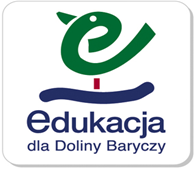 Scenariusz zajęć dla grupy dzieci   3,4,5 - letnichTemat zajęć: Obowiązki leśniczego
Cel główny: Zdobywanie wiedzy o pracy leśniczego.
Dziecko potrafi:
- Rozwiązać zagadkę słowną.-Opisać na czym polega praca leśnika.- Rozpoznawać i nazywać niektóre gatunki ptaków i zwierząt występujących w regionie Doliny Baryczy.- Wie dlaczego należy dokarmiać ptaki i zwierzęta leśne zimą.- Wie czym dokarmiać ptaki i zwierzęta leśne. - Wypowiadać się na zadane pytanie.-Bezpiecznie uczestniczyć w spacerze.- Wypowiadać się na dany temat.       - Współpracować z innymi dziećmi i dorosłymi. - Dostrzegać związki przyczynowo – skutkowe.-Używać zwrotów grzecznościowych.
METODY:
aktywizująca – pedagogika zabawy, oglądowa, słowna, praktycznych działań, oceniania kształtującego.

FORMY PRACY:
Zajęcia z całą grupą, zbiorowa jednolita, zadaniowa.

ŚRODKI DYDAKTYCZNE: Atlas Ptaków Doliny Baryczy, Atlas Roślin Doliny Baryczy, Atlas Zwierząt Doliny Baryczy, plansze z wydawnictwa MAC, mieszanka orzechów nasion i suszonych owoców, cztery talerze, muzyka relaksacyjna, odtwarzacz CD, karma dla ptaków-stożki i kule z tłuszczem z ziarnami.Podstawa programowa: IV5,IV8,IV18,IV20.PRZEBIEG ZAJĘCIA: 
1.Powitanie dzieci – zabawa muzyczno-ruchowa „Wesoło witamy”.2. Wprowadzenie do tematu:Zawiedź gościa w przedszkolu-rozwiązanie zagadki:W zielonym stroju w lesie pracuje. Opiekę nad zwierzętami codziennie sprawuje. 3. Spotkanie z leśniczym Nadleśnictwa Antonin. Leśniczy podaje cel spotkania- zapoznanie z  jego zawodowymi obowiązkami:-zakładanie szkółek leśnych,-zalesianie obszarów na których nie ma drzew,-wykrywanie chorób drzew,-dokarmianie zwierząt w zimie,(rozmowa na temat  pracy poparta ilustracjami, planszami, książkami i atlasami)4. Zabawa ruchowa „Lądowanie ptaków”- dzieci są ptakami, przy dźwiękach muzyki relaksacyjnej poruszają się, gdy muzyka cichnie ptaki lądują i „nakrywają się skrzydłami” , zasypiają.5. Zabawa sensoryczna –segregowanie przez dzieci przy stolikach ziaren słonecznika, dyni, orzechów laskowych i suszonej jarzębiny-pokarmu dla ptaków ( poznanie ich smaków).6. Spacer do parku i w okolice przedszkola razem z leśniczym-zawieszanie karmy dla ptaków, szukanie tropów zwierząt na śniegu.7. Powrót do przedszkola - rozmowa po wycieczce, podziękowanie leśniczemu za spotkanie-wręczenie laurki . 8. Ewaluacja zajęć-„Gra w butelkę”:-Dzisiaj w przedszkolu…-Najciekawsze było…-Zdziwiłam/łem się…-Podobało mi się…-Nie podobało mi się…			Małgorzata Mokwińska